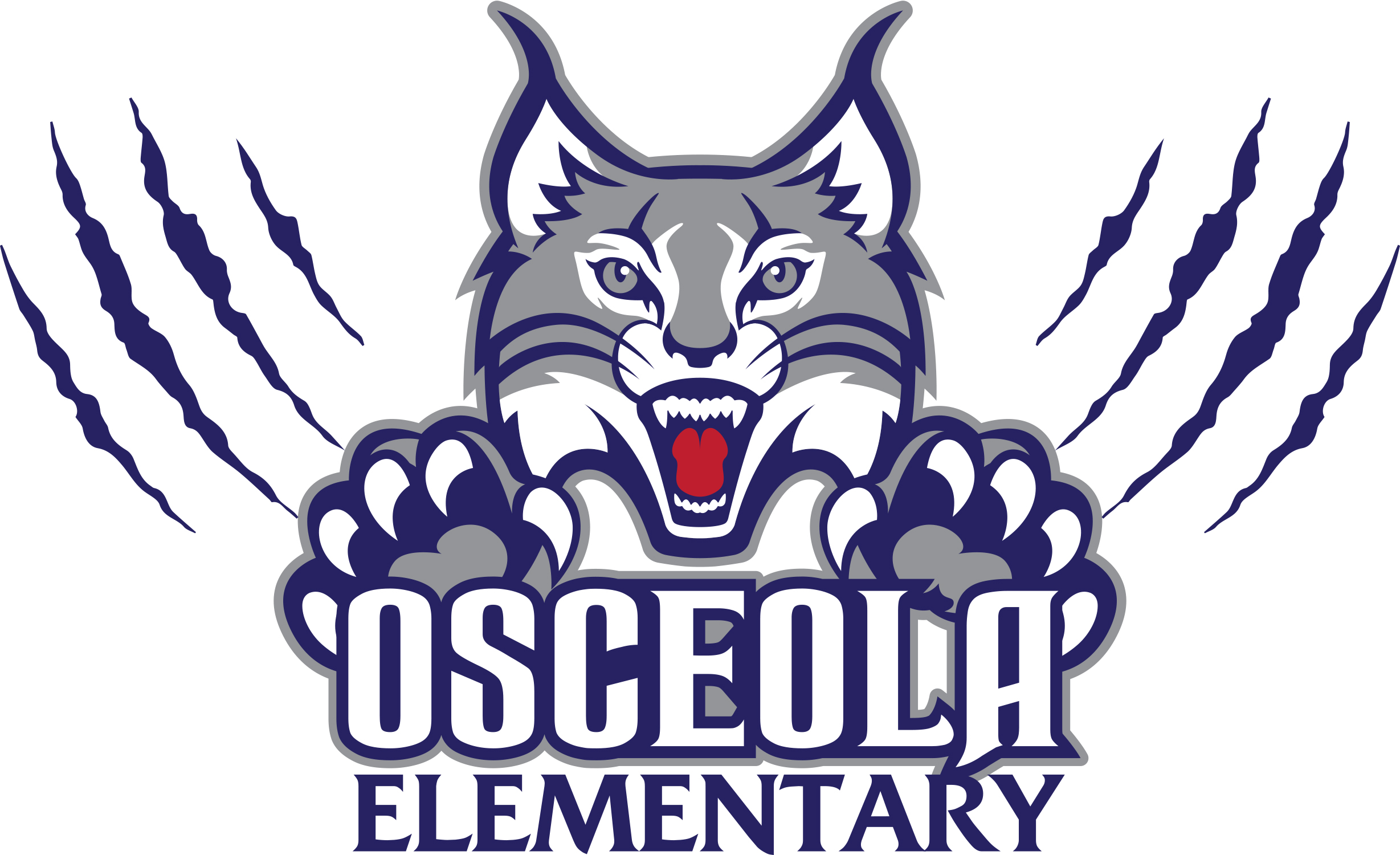 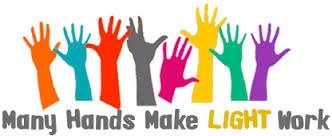 Parent/Teacher OrganizationJenn Hampton, PTO Past President           	                  	          		              			Kathleen Hunting, PTO Co President        Molly Jackson, PTO Co President          				      	              		Cindy Stinson, PTO Vice PresidentJoy Reichenberg & Rebecca Keffer, PTO Secretary		   	                              		Amber Noseworthy, PTO Volunteer CoordinatorBrianne Strange, PTO Treasurer								Janice Jones – Executive Board MemberWelcome Osceola Families,The Osceola Elementary School (OES) Parent Teacher Organization (PTO) would like to welcome you to our school. For those of you who are unfamiliar with us, we are a volunteer organization made up of parents, teachers, administrators, and support staff who are all dedicated to the successful education of our children. The OES PTO works hard to help make the school year both enjoyable and exciting for students, teachers, and parents. Our purpose is to aid the students and staff by providing support for educational and recreational needs; to promote open communication between all members, and to encourage OES spirit and pride. The PTO uses its resources, both manpower and monetary, to support efforts of the staff of our school.We are looking forward to meeting new families, parents, and grandparents that would like to get involved with our PTO this school year. We encourage you to not only join our organization, but get involved as well! Everything we do is based on volunteers and we are always looking for those of you to help to make a difference in the lives of our children. Every positive imprint we make on our children can go a long, long way. If you are able to give some time, day or evenings, please join us! Many hands make the job easier. You must be a St. Johns County School District Approved Volunteer. If you have not applied to be a volunteer, please do so at http://www.stjohns.k12.fl.us/volunteer/ You can participate and help us make the 2016/2017 a great school year. We will need as many volunteers as possible and are flexible enough to work around your schedule. Our group meets approximately once a month to discuss events, plan fundraisers to enhance all programs and share ideas. This is a wonderful way to find out what is happening at our school from the PTO’s perspective. We in the PTO believe that it is the ultimate importance that we do everything we can to enhance the learning environment of our children as they truly are our future. It will take all of us working together to ensure that this happens.I have been very fortunate to have been able to serve in our school’s organization as the President for the past 2 years, and have had the opportunity to meet many wonderful people (parents and staff) through my involvement. I look forward to getting to know you and sharing in the same experiences and I hope we do all we can to make you feel welcome!Thank you,Jenn Hampton2016/2017 PTO Past President & Fundraising Coordinator osceolapto@gmail.com 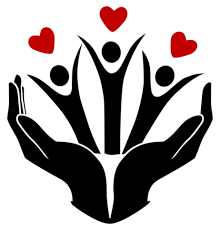 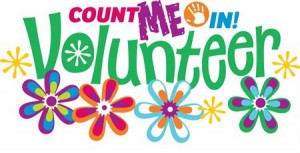 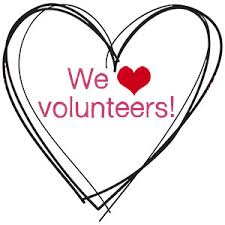 